Watt Drive vertreibt ab sofort das komplette WEG-Produktportfolio in Österreich.In den letzten Monaten wurde Watt Drive als komplett eigenständige Niederlassung in den WEG Konzern integriert. Watt Drive übernimmt somit ab sofort die komplette Vertriebsverantwortung für das gesamte Produktportfolio von WEG in Österreich. Innerhalb des WEG Konzerns ist und bleibt Watt Drive das Kompetenzzentrum für die Entwicklung und Produktion von Getrieben und Getriebemotoren und wird dahingehend zukünftig weiter ausgebaut.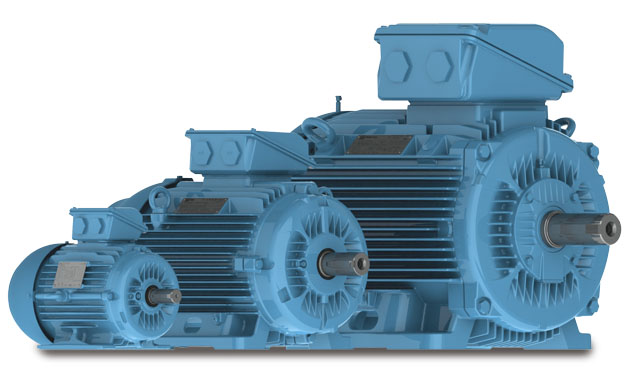 Bild1: WEG Niederspannungsmotoren W22Kundenvorteile:Komplette Antriebssysteme aus einer Hand Vor-Ort-Support für WEG Produkte am österreichischen Markt Ein weltweit verfügbares Vertriebs- und Servicenetzwerk von WEG und Watt DriveZertifizierungen nach nordamerikanischen und internationalen Standards wie NEMA, IEC, CSA, UL usw. Kompetente Applikationsberatung durch WEG- und WATT-SpezialistenHocheffiziente Antriebstechnik in den Wirkungsgradklassen bis IE4Explosionsgeschützte Getriebemotoren für Gas- und StaubschutzNeuer modularer EUSAS - Systemmotor mit WEG MotorentechnologieDas Watt Drive Produktportfolio wurde somit erheblich erweitert:Modularer Getriebebaukasten bis 20.000 NmIndustriegetriebe bis 500 kNm EUSAS®-Motoren für alle Weltspannungen mit modularem MotorbaukastenNiederspannungsmotoren bis IE4 und 1,5 MW (siehe Bild 1)Mittel- und Hochspannungsmotoren bis 50 MW und 13.800 V Explosionsgeschützte Motoren (Ex d, Ex d e,…) bis 7 MW Brandgasmotoren bis 500 kW Rollgangsmotoren bis 500 kWWassergekühlte Motoren bis 50 MWFrequenzumrichter bis 6 MW (siehe Bild 2)Sanftanläufe bis 3,3 MWGeneratoren (Asynchron und Synchron) bis 100 MWTransformatorenNiederspannungsschaltgeräte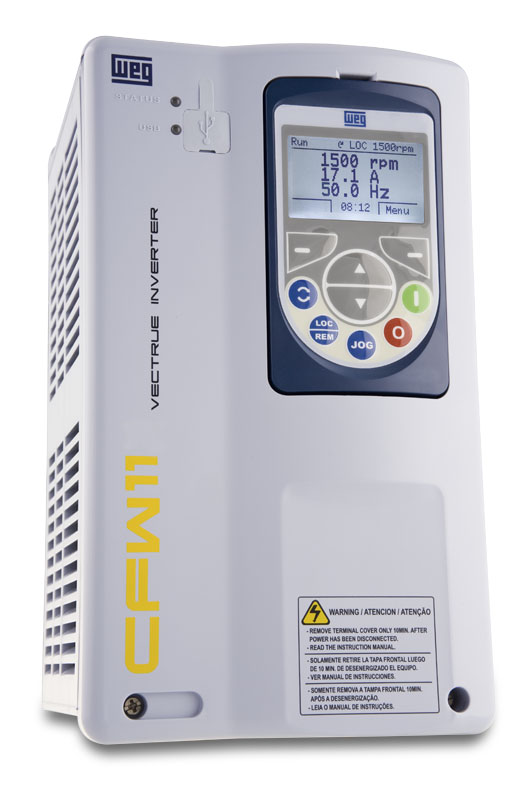 Bild 2: Frequenzumrichter CFW11Mit der Integration wurde auch ein Wechsel der Geschäftsführung vollzogen. Neuer Geschäftsführer von Watt Drive ist Herr Wolfgang Meyer, welcher vorher die WEG Germany aufgebaut und über mehrere Jahre äußerst erfolgreich geleitet hat.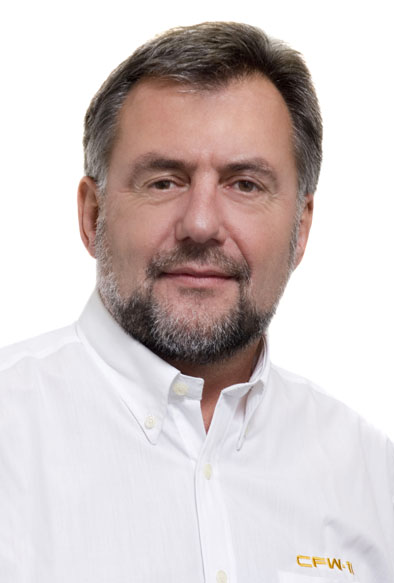 Bild 3: Watt Drive Geschäftsführer Wolfgang MeyerÜber WEG:WEG wurde 1961 im Süden von Brasilien gegründet und entwickelte sich zum zweit größten Hersteller von Drehstrommotoren weltweit. Heute sind über 24.000 Mitarbeiter beschäftigt, welche weltweit einen Umsatz von USD 3,6 Mrd. (ca. EUR 2,7 Mrd.) erwirtschaften.Nutzen Sie unsere Erfahrung und unser breites Produktspektrum zu Ihrem Vorteil.Mehr Informationen über WEG finden Sie unter www.wattdrive.com  bzw. www.weg.net .